<Allegato C>RICHIESTA DI CESSAZIONE DEL PASSO CARRABILEIl/La Sottoscritto/a	, nato/a a		(         ) il       /      /	, residente a		(        ) in	n°		,C.F.	, cell		, email/pec		, in qualità di ◊ proprietario ◊ affittuario ◊			◊ amministratore pro-tempore del condominio		, estremi del verbale e data di conferimento dellanomina	, codice fiscale del condominio	,legale rappresentante ◊ amministratore ◊ procuratore ◊  	della società proprietaria		, partita I.V.A.		_, con sede legale a	(        ) in		n°            ,(altro)	, chiede:la   cessazione   del   passo   carrabile    in   riferimento   alla   proprietà/unità   immobiliare   ubicata ad Alghero in	n°	_,già	autorizzato	con	concessione	n°	 	del	 	/	/ 	intestato	a 	con la conseguente cancellazione dalle liste Tosap;N.B. Copia dell’istanza, qualora sia necessario effettuare lavori edili di ripristino  sarà trasmessa all’Ufficio Tecnico Manutenzioni del Comune di Golfo Aranci per il preventivo assenso da parte di tecnico incaricato circa l’indicazione e la tipologia dei lavori da eseguire, “a regola d’arte” e, a spese ed onere del richiedente. Delle necessarie opere di ripristino dello stato dei luoghi, una volta eseguite, dovrà esserne data tempestiva comunicazione all’ufficio Passi Carrabili del Comando in intestazione per le opportune verifiche, al fine del definitivo rilascio dell’atto di cessazione.Allega alla presente la seguente documentazione:copia del documento di identità del richiedente;copia della deliberazione dell’assemblea condominiale attestante la volontà di revoca del passo carrabile (nel caso che il richiedente sia un condominio);titolo di disponibilità -visura catastale- dellla porzione immobiliare interessata dalla richiesta;titolo autorizzativo in originale del passo carrabile, o dichiarazione in carta semplice per lo smarrimento;ricevuta dell’avvenuto pagamento della Tosap per l’anno in corso;ricevuta del versamento, per i diritti di istruttoria.N.B. Le istanze dovranno essere presentate in tempo utile, almeno 10 giorni prima della data di inizio del provvedimento la cui emissione è subordinata a valutazioni di carattere tecnico-giuridiche finalizzate ad accertare la piena rispondenza e la fattibilità rispetto a quanto dichiarato ed oggetto di domanda.Le istanze prive della documentazione necessaria all’istruttoria e formalizzazione dell’atto non saranno accolte.……………………….., lì ……/ ……/ ...........…………………………………………………… (firma del richiedente)INFORMATIVA SUL TRATTAMENTO DEI DATI PERSONALI(Art. 13 del Regolamento europeo n° 679/2016)Con riferimento ai dati personali raccolti con la retro estesa domanda si forniscono le informazioni di seguito elencate, ai sensi dell’art. 13 del Regolamento europeo n° 679/2016 che prescrive di dare ai soggetti interessati precise indicazioni in relazione al trattamento dei propri dati personali.Il trattamento dei predetti dati è destinato al rilascio di apposita autorizzazione ai sensi del C.d.S.;I dati personali saranno oggetto di trattamento nel rispetto delle misure di sicurezza di cui agli art. 13 del Regolamento europeo n° 679/2016, con modalità manuali ed informatiche strettamente necessarie rispetto alle indicate finalità;Il conferimento dei dati è obbligatorio per il rilascio dell’indicata tipologia di Autorizzazione in deroga. I dati saranno conservati per un periodo non inferiore ai 5 anni e, non saranno oggetto di diffusione ma potranno essere comunicati ad altri uffici interni all’Amministrazione comunale per le finalità connesse al presente procedimento;I diritti che potranno essere esercitati, in materia di accesso, sono quelli indicati nel D. Lgs. 33/2013. I predetti diritti possono essere esercitati previa specifica richiesta indirizzata al Segretario Comunale del Comune di Golfo Aranci, consegnata a mano al protocollo del comune o inviata via PEC o anche a mezzo di lettera raccomandata;Il titolare del trattamento dei dati è il Comune di Golfo Aranci con sede in Golfo Aranci cap. 07020 via Libertà 74;Il responsabile interno del trattamento dei predetti dati personal è il Sindaco pro- tempore del Comune di Golfo Aranci.  CONSENSO AL TRATTAMENTO DEI DATI PERSONALI (ART. 7 DEL REG. UE 2016/679)Il/La sottoscritto/a 	ACCONSENTEAi sensi e per gli effetti dell’ art. 7 e ss. del Reg. UE 679/2016 al trattamento dei dati personali.Si ricorda che in caso di non accettazione l’Ufficio non potrà dare corso all’istruttoria della pratica per la quale i dati richiesti sono stati forniti.Golfo Aranci, lì	/	/	Firma   	applicareMarca da bollo di Euro 16/00da annullare con visto del richiedente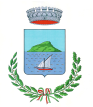 Al Comando di Polizia Locale Comune di Golfo Aranci Via Libertà 74 - tel. 0789.612921/ 16/ /23 / 48/ 49protocollo@pec.comune.golfoaranci.ss.itProt.